GOVERNO DO ESTADO DO ESPIRITO SANTO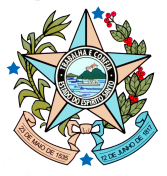                       SECRETARIA DE ESTADO DE GESTÃO E RECURSOS HUMANOS – SEGERNOME DO ÓRGÃO (POR EXTENSO E SIGLA)TERMO DE ADESÃOPREGÃO PRESENCIAL Nº 001/2012TERMO DE ADESÃO AO CONTRATO nº 018/2012, celebrado entre a Secretaria De Estado De Gestão E Recursos Humanos – SEGER e o CONSÓRCIO SMP/PP N 0001/2012 SEGER-OI, REPRESENTADO PELA EMPRESA LÍDER TNL PCS S.A, publicado no D.O.E. em 04/01/2013 visando a contratação de prestação de serviços de telefonia móvel pessoal (SMP), tipo pós-pago, no modo digital, com área de cobertura em todo o estado do espírito santo e roaming automático em todo o território nacional, e serviço de envio de mensagens SMS, mensagens multimídia (MMS) e transmissão de dados, incluindo o acesso à internet a partir de estações móveis” e “prestação de serviço de telefonia fixa comutada (STFC) na modalidade longa distância nacional, para chamadas originadas em acesso do SMP e destinadas a acessos do SMP ou STFC (móvel-móvel e móvel-fixo), cujas características técnicas estão descritas no Anexo A.A/O (NOME DO ÓRGÃO), com sede __________(endereço completo)__________, inscrita no CNPJ sob o nº. ____________________ neste ato representado(a) pelo _________(condição jurídica do representante)__________ Sr. __________(nome, nacionalidade, estado civil e profissão, CPF)__________, vem efetivar a adesão a este Contrato, por execução indireta, nos termos das leis n.º 8.666, de 21 de junho de 1993 e n.º 8883, de 08 de junho de 1994, de acordo com os termos do processo n.º 55672892/2011 e Pregão Presencial nº 001/2012, partes integrantes deste instrumento, independentemente  de transcrição juntamente com a proposta apresentada pela contratada em 30/11/2012, ficando porém, ressalvadas como não transcritas as condições nela estipuladas que contrariem as disposições do contrato.* O órgão deverá preencher o quadro acima em conformidade com os dados repassados à SEGER e tabela de valores dos órgãos.                  Cidade,                   de                                   de ________.Dirigente do ÓrgãoAlcio de AraújoSecretário de Estado de Gestão e Recursos Humanos – SEGERRicardo Borges LeiteCONSÓRCIO SMP/PP N 0001/2012 SEGER-OICPF 596.337.007-87EMPRESA LÍDER: TNL PCS S.AAndré Caetano MonteiroCONSÓRCIO SMP/PP N 0001/2012 SEGER-OICPF 082.604.337-29EMPRESA LÍDER: TNL PCS S.ACONTATO/FISCAL:__________________________________________ TEL:_______________E-MAIL:__________________________________________________ FAX:______________DOTAÇÃO ORÇAMENTÁRIA E VALORES *Atividade: Elemento(s) de despesa: Fonte: Valores estimados: 